UPOZORNENIEPuncový úrad Slovenskej republiky upozorňuje odbornú i laickú verejnosť, že v záložni na území  SR bol ponúkaný na výkup  náramok  (viď. foto) , vyrobený zo striebornej reťazoviny, plátovaný tenkým  zlatým plechom, hmotnosť 23,10 g a dĺžka 21,5 cm.Náramok je falzifikát !!!!  Na náramku  je  zlatý  len uzáver (karabína)   a   ukončenia  (tzv. piškóty), a spojovací krúžok za karabínou, na ktorom je vyrazené rýdzostné číslo „585“ a puncová značka ruskej federácie pre zlato“585„ .Nedeštruktívnymi skúškami (XRF metódou a skúškou na kameni) nie je možné zistiť, že  sa jedná o falzifikát. 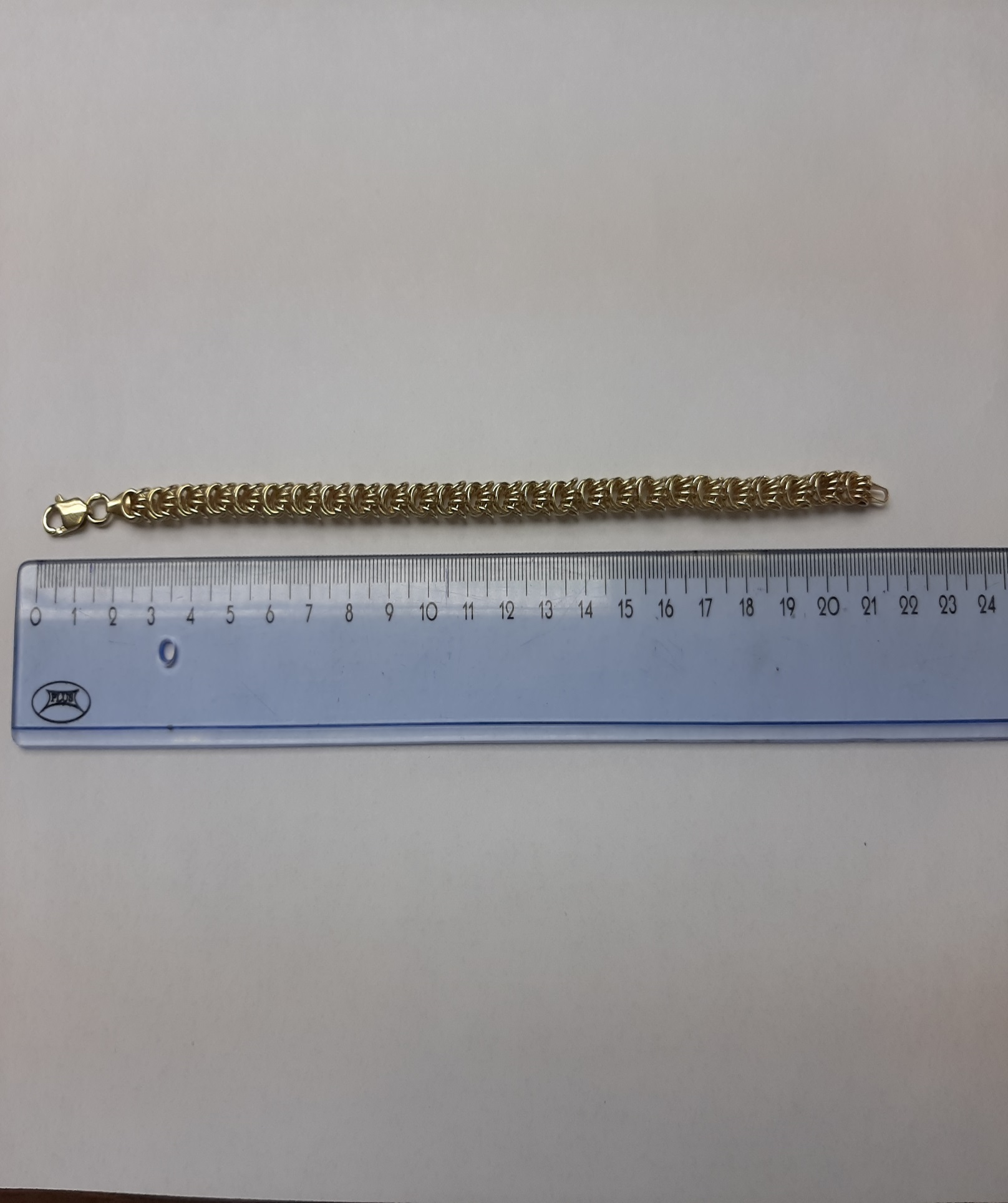 Detail náramku                                                            Puncová značka vyrazená na náramku     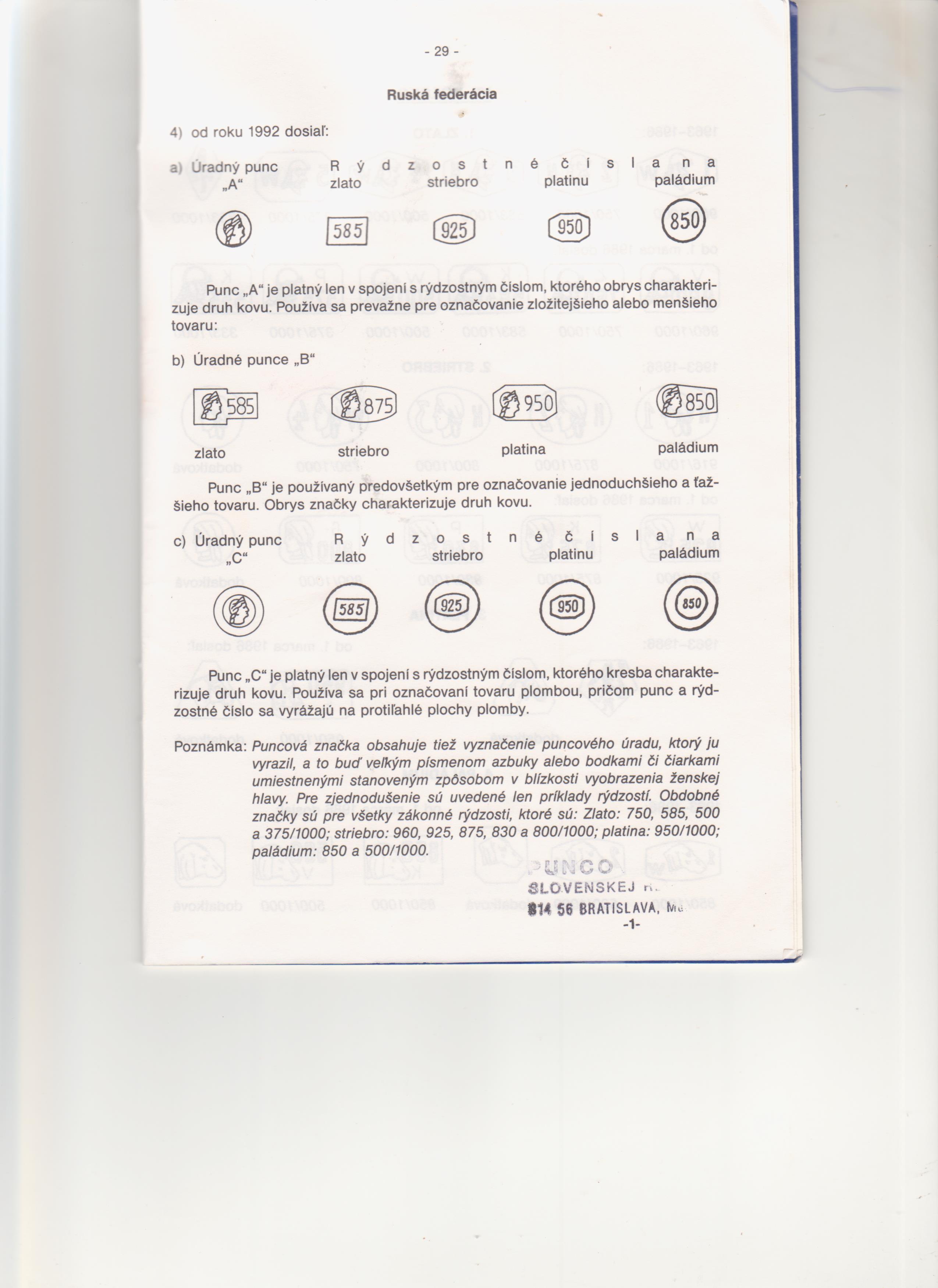 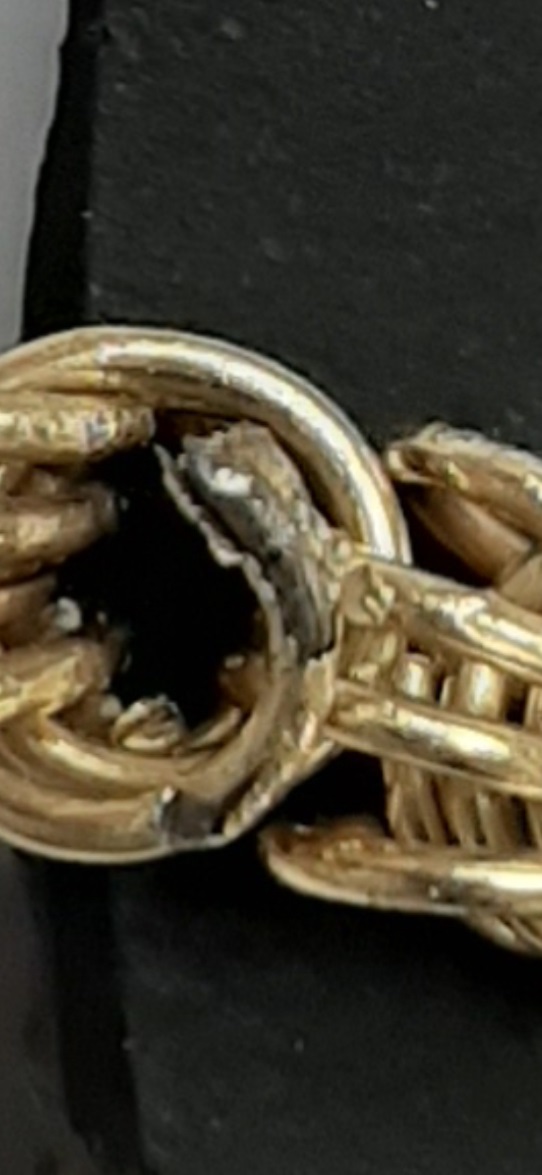 Puncový úrad SR